Programme 2023Confrérie de la Chaîne des RôtisseursBailliage du Grand-Duché de Luxembourg  10/03 Assemblée Générale, suivie d’un dîner amicalRestaurant Le Jardin Gourmand à Hesperange  7/05 Déjeuner d’AspergesRestaurant Savory à Grevenmacher  1/07 Chapitre avec cérémonie d’intronisations suivi du  Dîner Solstice d’été au Cercle Münster, Luxembourg-Grund  17/09 Déjeuner à thème – fritureRestaurant L’Inconnu à Schengen  18/11 Dîner de Fin d’Année, Restaurant Tempo à Luxbg.-Kirchberg2/12  Dîner de Fin d’année PSM, Rest.-Seehotel Weingärtner, D-BostalseePhotos : ACTIVITÉS ET AGENDA - Chaîne des Rôtisseurs - Bailliage de LuxembourgConfrérie de la Chaîne des Rôtisseurs a.s.b.l.Bailliage de Luxembourg14, op der HeedL-1747 Luxembourghttp://chaine.lu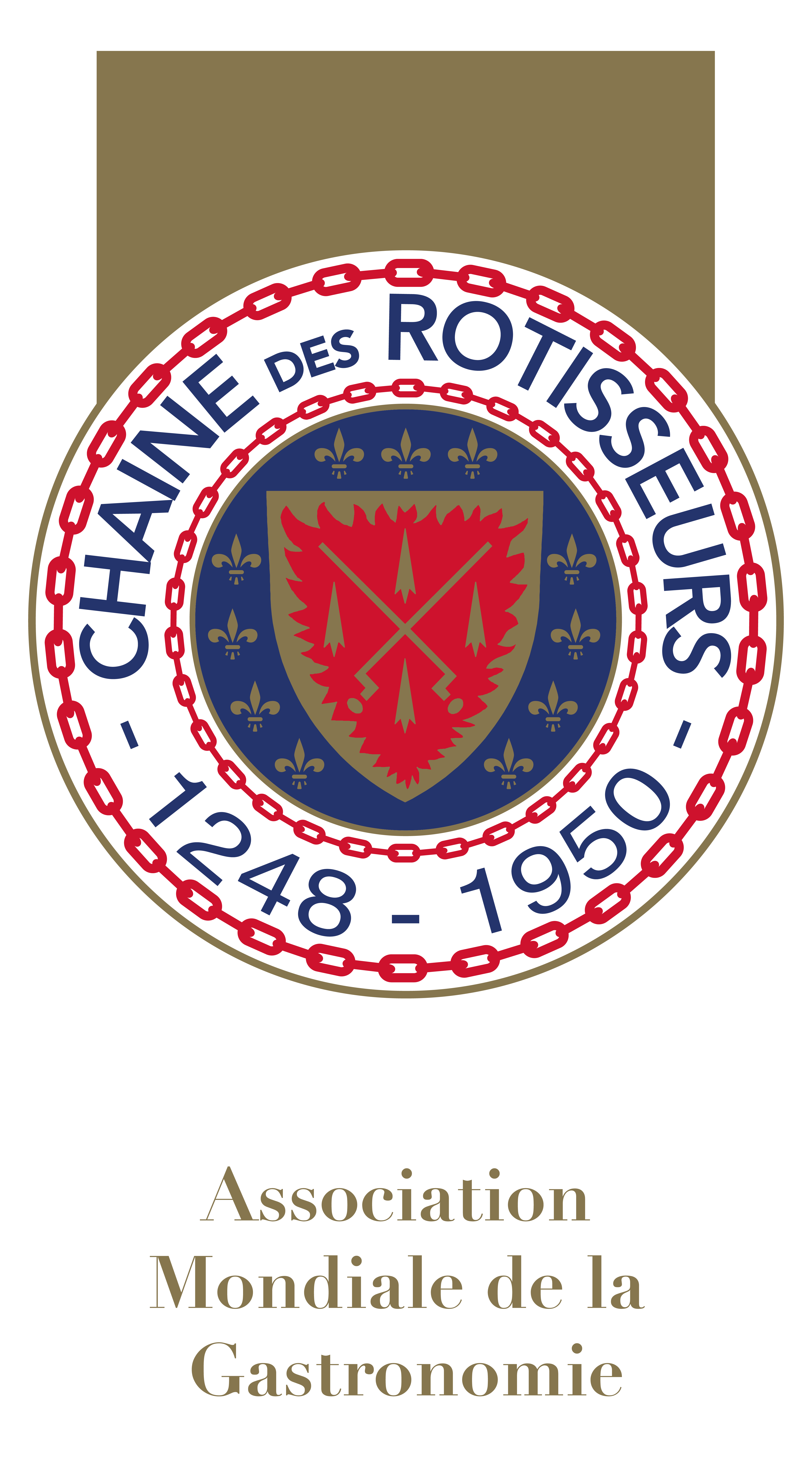 La Confrérie de la Chaîne des Rôtisseurs a.s.b.l.Bailliage du Grand-Duché de Luxembourga le grand plaisir de vous inviter à sonDîner de Fin d’annéechez notre confrère Jan SchneidewindGrand Officier Maître RôtisseurRestaurant TempoL - 1499 LUXEMBOURG / 1, place de l’Europe (à l’arrière de la Philharmonie)Tél. +352 27 99 05 06 66     info@tempo-restaurant.lu www.tempo-restaurant.lu Samedi, le 18 novembre 2023 à 19.00 hrs Tenue de soirée & Ruban Sautoir de rigueur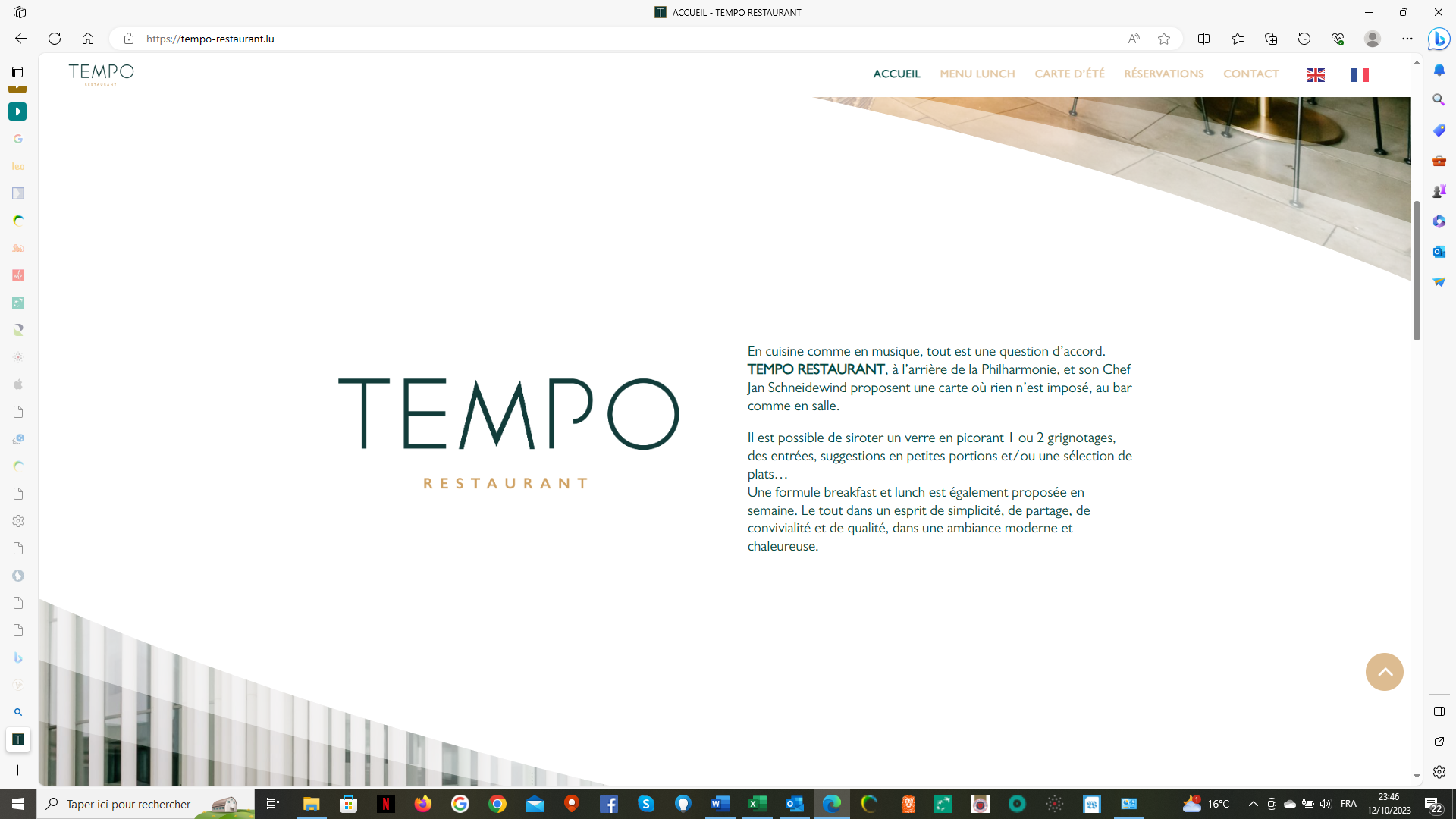 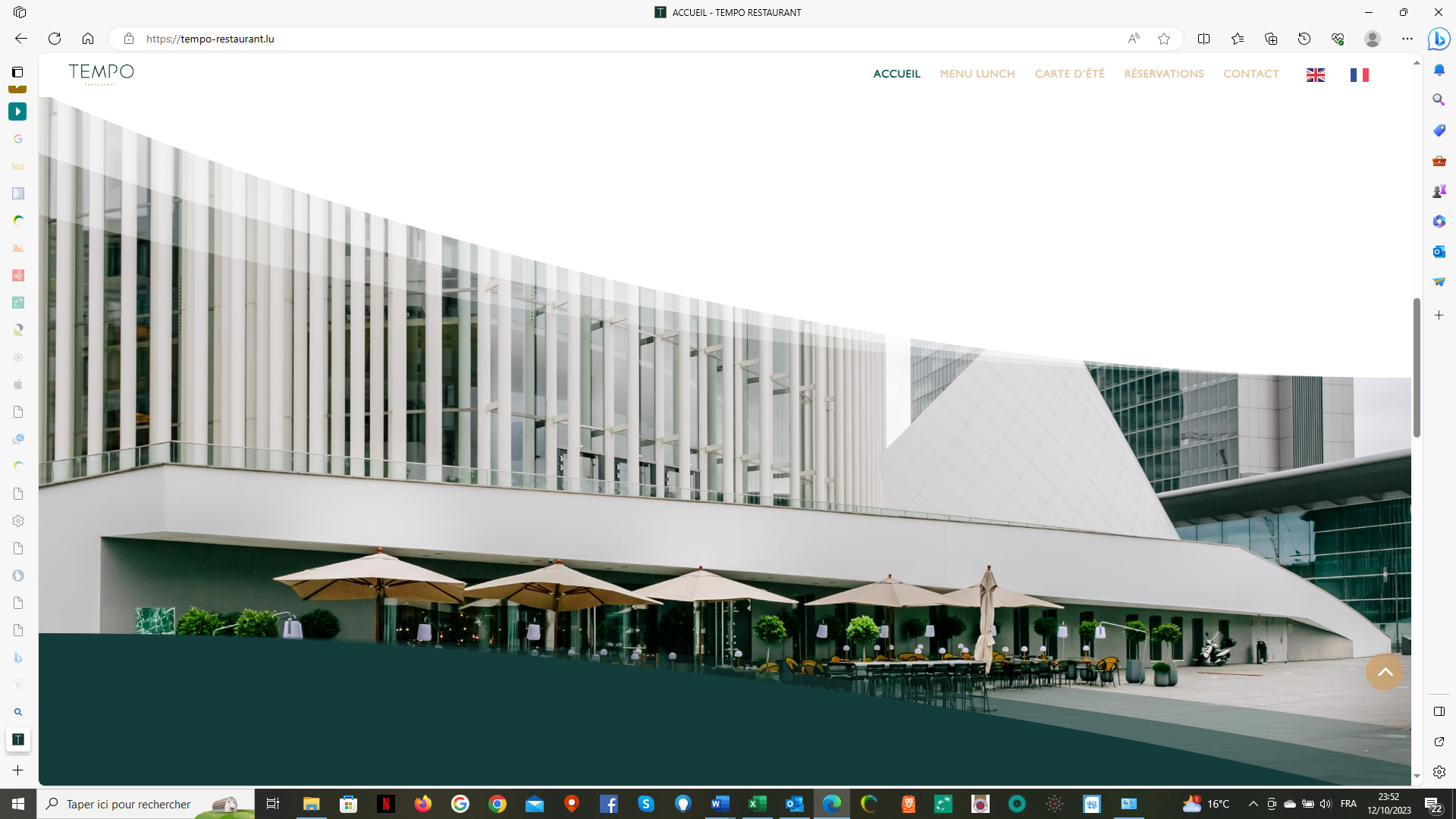 Les Vins :Les vins servis pendant le dîner sortent des caves de nos membres (Vins pendant le repas -> paiement individuel sur place)L’apéritif sera servi à 19.00 hrset le dîner commencera vers 20.00 hrs.Francis Sandt                                Claude LinsterBailli-Délégué, Argentier              Conseiller gastronomiquesandt@pt.lu                                  linsterc@pt.luDînerCrémant de LuxembourgAmuse-bouche de bienvenue de la cuisine***Terrine de Foie gras de canard maison au Schneitafia***Entre deux mets***Filet de bœuf Wellington comme sans le tempsSauce périgourdine et garniture sarladaise***Omelette norvégienne flambée et servie en salle***Café, petits fours125.-€  eaux et café comprisPaiement pour le 13 novembre 2023 au plus tard au CCPLULL  IBAN LU20 1111 0281 5727 0000de la Chaîne des Rôtisseurs vaut inscription.